       Regionálne vzdelávacie centrum, Združenie obcí, Rimavská Sobota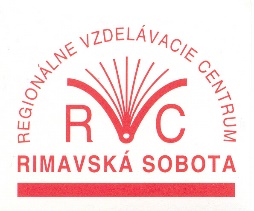        Daxnerova 490/38,  979 01  Rimavská Sobota            0908930945 , e-mail: rvcrs@rvcrs.sk    web: www.rvcrs.sk        ____________________________________________________________VÁS SRDEČNE POZÝVA NAPRACOVNÉ  STRETNUTIE PRE EKONÓMKY A ÚČTOVNÍČKY MIEST, OBCÍ, ROZPOČTOVÝCH a PRÍSPEVKOVÝCH ORGANIZÁCIÍTermín konania:   22.09.2021 – 24.09.2021 /streda - piatok/Miesto konania :   Grand Hotel **** Permon, Podbanské, Vysoké Tatry www.podbanskeresort.skCieľová skupina: ekonómky, účtovníčky miest, obcí, rozpočtových a príspevkových organizácií. Hlavní kontrolóri miest a obcí.  Vítaný je každý koho témy zaujali a potrebuje si ich ozrejmiť.Účastnícky poplatok:Doplatok za izbu obsadenú len jednou plne platiacou osobou je 20 €/izba/noc.Prihlásenie:  obratom, najneskôr však do  31.08.2021.                       Po tomto termíne RVC negarantuje dostupnosť navýšenia objednanej kapacity.PROGRAM: 22. 09. 2021 /streda/    od 13.15 hod.  –  Prezencia účastníkov – Kongresová sála – „Sála Panoráma“ - 8. posch.od 14.00 hod.  –  do 18.00 hod.  Prednáška                             Prestávky podľa potreby, občerstvenie bude jej súčasťou. od 18.15 – 21.00 hod. – Večera, voľný programI. prednáška –  lektorka – Ing. Mária Kasmanová Téma prednášky: Vnútorné predpisy ako základ správneho účtovania v samospráve. Vnútorné predpisy sú nevyhnutným doplnením právnych predpisov v účtovníctve a pre účtovnú jednotku sú záväznou normou, podľa ktorej postupuje pri vedení podvojného účtovníctva.Povinnosť vyhotovenia vnútorných predpisov sa vzťahuje na všetky účtovné jednotky.Vnútorný predpis musí vychádzať z vnútorných podmienok a požiadaviek účtovnej jednotky, jeho obsah musí byť konkrétny a jednoznačný.Prednáška - program:Vnútorné predpisy – obeh účtovných dokladov - nastavenie faktúr (dodávateľské, odberateľské), interných dokladov, bankových dokladov .... (vzor krycieho listu)Vnútorné predpisy – o evidovaní, odpisovaní a účtovaní majetkuVnútorné predpisy – vedenie pokladnice (vzor PPD, VPD, potvrdenka)           Diskusia23. 09. 2021 /štvrtok/   od 07.00 – 08.00 hod.   –   Raňajkyod 09.00 – 13.00 hod.   –   Prednáška,  prestávky podľa potreby od 13.15 – 15.00 hod.   –   Obed, popoludní voľný programod 18.00 – 21.00 hod.   –   VečeraII. prednáška –  lektorka – PaedDr. Alica Fecková Téma prednášky:Financovanie originálnych školských kompetencií obcí a miest v roku 2021.CIELE:Ozrejmiť rozdiel medzi financovaním preneseného výkonu štátu na samosprávy na úseku školstva a originálnymi školskými kompetenciami obcí a miest.Identifikovať najdôležitejšie všeobecne záväzné právne predpisy týkajúce sa problematiky          financovania originálnych školských kompetencií obcí a miest.Vedieť napočítať finančné prostriedky na rok 2021 na krytie mzdových a prevádzkových výdavkov    v materských školách, jazykových školách, základných umeleckých školách (ďalej len MŠ, JŠ, ZUŠ) a školských zariadeniach zriadených obcou, mestom.       4.  Poznať podstatu fiškálnej decentralizácie v oblasti financovania školských kompetencií samospráv.       5.  Ozrejmiť  postup pri tvorbe VZN obce, mesta podľa § 6 z. č. 596/2003 Z. z. o štátnej správe v školstve                a školskej samospráve v znení neskorších zmien o určení výšky ročnej dotácie,                 a podrobnostiach financovania na jedno dieťa, žiaka MŠ, JŠ, ZUŠ a školského zariadenia na krytie               mzdových a prevádzkových výdavkov na rok 2021 v školách a školských zariadeniach na území                obce, mesta.Prednáška - program:A) Zdroje financovania originálnych školských kompetencií obce, mesta.     Účastníci vzdelávania sa dozvedia:Aký je rozdiel (vo výkone aj vo financovaní) medzi preneseným výkonom štátu na samosprávy v oblasti školstva a originálnymi školskými kompetenciami obcí, miest.Ktoré najdôležitejšie všeobecne záväzné právne predpisy upravujú problematiku financovania originálnych školských kompetencií samospráv.Z akých zdrojov  a akým spôsobom obce, mestá financujú školské originálne kompetencie.B) Nápočet podielových daní  obce, mesta na rok 2021  na originálne školské kompetencie.     Účastníci vzdelávania sa dozvedia:Mechanizmus nápočtu podielových daní obce, mesta na školské originálne kompetencie.Výšku „jednotkového koeficientu“ na rok 2021 potrebnú na nápočet podielových daní na „školské originálky“.Aktuálne koeficienty pre jednotlivé druhy škôl a školských zariadení z Nariadenia vlády č. 668/2004 Z. z. o rozdeľovaní výnosu dane z príjmu fyzických osôb územnej samospráve v znení neskorších zmien.C) Prerozdelenie podielových daní obce, mesta na krytie mzdových, odvodových        a prevádzkových výdavkov v MŠ, JŠ, ZUŠ a školských zariadeniach na území obce, mesta.    Účastníci vzdelávania sa dozvedia:Čo je podstata fiškálnej decentralizácie v oblasti školských kompetencií samospráv.Ako postupovať pri tvorbe VZN obce, mesta podľa § 6 z. č. 596/2003 Z. z. o štátnej správe v školstve a školskej samospráve v znení neskorších zmien o určení výšky a podrobnostiach financovania na rok 2021 na jedno dieťa MŠ, JŠ, ZUŠ a školských zariadení  na území obce.Možné komplikácie pri určení výšky dotácie na rok 2021 vo VZN podľa § 6 z. č. 596/2003 Z. z. o štátnej správe v školstve a školskej samospráve v znení neskorších zmien.Na zamyslenie:„Najnebezpečnejším jedom je pocit úspechu.A protilátkou k nemu je, keď večer premýšľame, čo sa dá zajtra zlepšiť.“                                                                                                Ingvar Kamprad24. 09. 2021 /piatok/      -   Záverečný deň   od 07.00 – 09.00 hod.   –   Raňajkydo 09.30 hod.                –   Čas odhláseniao   10.30 hod.                –   OdchodOrganizačné pokyny a podmienky účasti na pracovnom stretnutí1. PrihlásenieZaslaním vyplnenej záväznej prihlášky vzniká zmluvný vzťah medzi vysielajúcou organizáciou a organizátorom seminára – RVC ZO Rimavská Sobota. Zaslaním záväznej prihlášky dávate súhlas so spracovaním údajov pre potreby organizátora pre dané podujatie v zmysle GDPR. Záväznú prihlášku prosíme z dôvodu plynulého organizačného zabezpečenia prostredníctvom  mailu rvcrs@rvcrs.sk zaslať OBRATOM, najneskôr do 31.08.2021. Úhradu účastníckeho poplatku treba previesť súbežne  s prihlásením.  Došlé prihlášky RVC potvrdí. Počet miest je limitovaný objednávkou RVC. V prípade nevyčerpania objednaných kapacít RVC platí sankcie vyplývajúce zo Zmluvy s Grand hotelom Permon. Preto Vás žiadame o dodržanie stanoveného termínu zaslania prihlášky.3. Storno prihlášky na seminár.Prihlásený účastník môže zrušiť svoju prihlášku zo závažného dôvodu do termínu uzávierky prihlášok t. j. 31.08.2021 bez storno poplatku. Pri zrušení prihlášky po termíne uzávierky prihlášok je organizátor oprávnený účtovať storno poplatok vo výške 90 % účastníckeho poplatku.
V prípade neúčasti bez predchádzajúceho storna prihlášky účastnícky poplatok organizátor nevracia. Keď si prihlásený účastník nájde za seba náhradníka poplatok mu bude vrátený.4. Zmeny na strane organizátora.
Vyhradzujeme si právo zmien v prípade nevyhnutných organizačných okolností. 5. Účastnícky poplatokPoplatok je stanovený dohodou v zmysle zákona č.18/1996 Z. z. o cenách. Sú v ňom zahrnuté náklady na: ubytovanie, stravovanie, občerstvenie, lektori, pracovné materiály, prenájom priestorov, prenájom techniky, organizačné náklady.Účastnícky poplatok uhraďte  bezhotovostným prevodom na účet RVC vedený vo VÚB, a.s. pobočka Rimavská Sobota, č. účtu: 16535392/0200, IBAN   SK35 0200 0000 0000 1653 5392 ,BIC kód banky SUBASKBX,  VS 22092021. Účastnícky poplatok sa považuje za uhradený dňom pripísania sumy na bankový účet organizátora.6. UbytovanieIzby sú 2-lôžkové. Meno spolubývajúceho do prihlášky prosíme uviesť len s jeho súhlasom. Požiadavku na ubytovanie v jednolôžkovej izbe treba uviesť zvlášť. Obdržíte ju len v prípade voľnej kapacity v hoteli, pretože spadá do nami objednaného počtu. Potvrdíme Vám ju len po uzávierke prihlášok.7. DopravaDoprava bude zabezpečená autobusmi súkromným prepravcom. Podrobnejšie informácie     obdržíte osobitne. Jej úhrada nie je započítaná v účastníckom poplatku. Bude sa platiť osobitne podľa  počtu prepravovaných osôb.8. Údaje RVCRegionálne vzdelávacie centrum, Rimavská Sobota je zaregistrované Okresným úradom v Rimavskej Sobote dňa 16. 11. 1993, pod č. 93/00510.  Údaje RVC: IČO 31937306, DIČ 2020971425.RVC, ZO Rimavská Sobota nie je platiteľom DPH, t. z., že nie je povinné vystavovať daňový doklad - faktúru. Táto pozvánka spĺňa všetky náležitosti účtovného dokladu podľa § 10 ods. 1 zákona č. 431/2002 Z. z. o účtovníctve v z. n. p.  Spolu s príjmovým pokladničným dokladom resp. výpisom z účtu o úhrade tvorí doklad pre zúčtovanie a má platnosť faktúry. Srdečne pozývame a tešíme sa na stretnutie s Vami                                                                                      Mária Kyselová, tajomníčka ZÁVäZNÁ PRIHLÁŠKA NA 22.09.2021 – 24.09.2021 – Grand hotel**** Permon, Podbanské - Vysoké TatryPracovné stretnutie PREEKONÓMKY, ÚČTOVNÍČKY miest a OBCÍ, EKONÓMKY A ÚČTOVNÍČKY RO A POprihlášky PROSÍME zaslať OBRATOM. Najneskôr do 31.08.2021. Vyplňte prosím všetky požadované údaje podľa predtlače čitateľne*ZÁKLADNÉ ÚDAJE ÚČASTNÍKA*IDENTIFIKÁCIA PLATBY *  ČLENSKÝ PRÍSPEVOK RVC*V .................................. dňa .............................                                                                                                .............................................                                                                           pečiatka a podpisÚčastníkÚčastnícky poplatok                      v 2-lôžkovej izbeÚčastnícky poplatok                        v 1-lôžkovej izbe Člen RVC 227,00 €          + 40,00 €   doplatok Nečlen RVC 237,00 € + 40,00 €   doplatokRO a PO 233,00 € + 40,00 €   doplatok Názov obce, mesta, RO/PO, ostatné ... Sídlo: mesto, PSČ, ulica, čísloIČODIČMeno, priezvisko, meno, titul. funkciaKontaktný e-mail                /vyplniť čitateľne/Kontaktný mobil                   /vyplniť čitateľne/Chcem byť ubytovaná/ý na izbe s:       -  meno/len s jeho súhlasom/  □                              -  obec__________________________________Ubytovanie v jednolôžkovej izbe Deň úhrady Suma v €Z účtu čísloIBAN:Na účet VÚB, a.s. p. Rimavská Sobota16535392/0200IBAN       SK35 0200 0000 0000 1653 5392BIC kód banky              SUBASKBXVariabilný symbol 22 09 2021Člen RVC /vyznačte/                 ÁNO                        NIEUhradený dňa                                VyznačiťSuma v €:                                      VyznačiťZ účtu čísloIBAN	Na účet VÚB, a.s. pob. Rimavská Sobota16535392/0200IBAN	SK3502000000000016535392BIC kód bankySUBASKBXVariabilný symbol 01012021  /len pre členský poplatok/